Развитие ребенка 3-4 года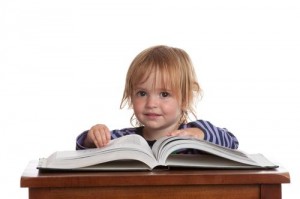 Для каждого родителя его ребенок всегда будет самым лучшим и самым талантливым. Однако когда малышу исполняется годик, в душу начинают закрадываться сомнения: а вдруг он чего-то не умеет, что должен уметь в своем возрасте, вдруг он отстает в развитии от других детей?! По мере роста ребенка эта тревога возрастает, поскольку увеличивается количество требуемых навыков. А если что-то упустили? Чтобы этого не произошло, давайте поговорим о развитии ребенка в 3-4 года – возраст, когда дети уже достаточно самостоятельны и интеллектуально развиты.Все приобретенные малышом к этому возрасту умения и навыки можно условно разделить на несколько групп. Эта несложная классификация поможет родителям быстрее разобраться, что умеет ребенок. В зависимости от группы  подбираем и задания для занятий с малышом. Существует множество пособий, предлагающих всевозможные игры, шарады, альбомы по развитию речи. Их легко найти в интернете или в книжных магазинах. Математика 3-4 года:Ребенок в этом возрасте умеет считать до 3-10, знает, сколько пальцев на руках и достаточно легко считает их; различает понятия большой, маленький, высоко, низко; знает основные цвета (желтый, зеленый, красный, черный, белый), геометрические фигуры (квадрат, круг, треугольник); сравнивает предметы по размеру, форме, подбирает предметы с одинаковыми цветами; находит пару заданному предмету по указанным признакам.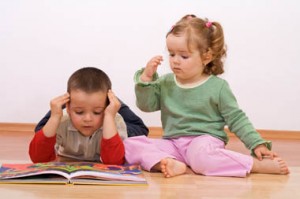 Кроме того, в возрасте от 3 до 4 лет ребенок также должен уметь:На картинке найти самый большой и самый маленький предмет, самый широкий и самый узкий и т.д.;Посчитать предметы на картинке (их должно быть не больше 10);Выборочно посчитать предметы (например, сколько на картинке кошек и сколько собак);Посчитать количество предметов и найти графическое изображение цифры;Соотношение объема тары и содержимого (предложите ребенку разместить по коробочкам разных размеров различные по объему предметы).Знать основные геометрические фигуры, такие как круг, овал, квадрат, прямоугольник, треугольник и ромб.Понимать где находится тот или иной предмет – справа или слева, наверху или  внизу, сзади или спереди.На примере своего тела и тела животных знать, сколько глаз у человека, сколько ушей, ног, ртов, лапок у животных и т.д.Строить последовательность из цифр, хотя бы от 1 до 5Здесь Вы можете бесплатно скачать материалы необходимые для развития ребенка в этом возрасте.Логическое мышление:Ребенок собирает картинку из 3-4 частей; находит различия в предлагаемых рисунках; из ряда предметов выбирает лишний по какому-либо признаку; запоминает 3-4 слова или 3-4 несложных изображения; повторяет за взрослым движения, показанные 1-2 раза; сосредотачивает внимание на одном виде деятельности в течение 5 минут; находит пару предмету.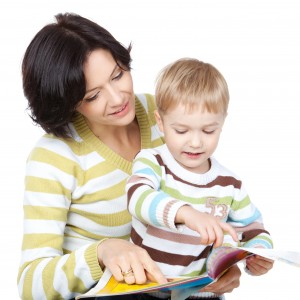 Рекомендованные упражнения для развития логики в 3-4 года:1. Найти отличия на картинках (они должны быть достаточно заметны);2. предложить ребенку посмотреть на картинку с тремя - четырьмя предметами, затем закрыть книгу и попросить описать увиденное или ответить на ваши вопросы по картинке;3. найти на картинке предметы, относящиеся к одной группе (одежда, игрушки и т.д.);4. сопоставить предметы и отдельные их части,5. решить простые логические задачи, например, строить логические цепочки из предметов (чередование двух различных предметов или определенная последовательность),6. определять предмет по его тени.Развитие речи у 3-4 летних детей:Речевое развитие ребенка в 3-4 года включает в себя: понимание обращенной к ребенку речи; использование личных местоимений (я, мы); понятное произношение 80-90 % слов; подбор антонимов (слова противоположные по значению); ответы на задаваемые вопросы, поддержание беседу; умение воспринимать зрительные образы, описывать увиденное, составлять простые предложения и сложные из 5-6 слов, группировать предметы ( тарелка, ложка – это посуда),  называть хотя бы один признак предмета; знание наименований действий живых существ (людей,животных, насекомых и т.д.); повторение несложных песенок и стишков; умение говорить тихо, громко; информацию о своем имени, фамилии, именах родителей и близких.Рекомендованные упражнения для развития речи у 3-4-летних детей:Попросить ребенка назвать предмет и рассказать о его назначении;Прочитать ребенку короткий рассказ из 3-4 предложений и попросить повторить его;Упражнение для понимания значения предлогов: дать задание расположить предметы в, над, около, возле, перед и т.д. каким-нибудь другим предметом;Закончить заданное предложение;Рассказать подробно о каком-нибудь предмете (цвет, функция, одежда и т.д.).Развитие памяти в 3-4 года:в этом возрасте ребенок в состоянии запомнить простейшие стихотворения и повторить их, а также самые простые рассказы и сказки.Окружающий мир 3-4 года:Малыш знает, как выглядят домашние животные (кошка, собака, корова, лошадь, коза и др.), птицы (голубь, ворона), рыбы (акула, скалярия, рыба-клоун и др.), насекомые (бабочка, муха) и называет их; знает названия растений (груша, яблоня, вишня и др.), овощей, ягод, фруктов; имеет представление о тех материалах, из которых состоят предметы окружающего мира (дерево, металл); ориентируется во временах года и частях суток; знает и называет явления природы (ветер, снег, дождь, гроза).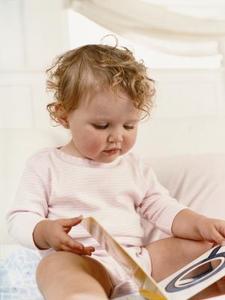 Рекомендованные упражнения:Среди предложенных предметов выбрать ягоды, фрукты, деревья и др.; отличить диких животных от домашних;Выбрать из предложенного какое животное, что ест;Спросите, какое сейчас время года, суток, дня;Попросите ответить, какая погода за окном, что такое дождь, снег, ветер.Знать названия деревьев, растений, цветов и т.д.Знать свойства предметов и мочь определить, что состоит из дерева, что из воды, что из пластмассы, что из железа и т.д.Навыки ухода за собой детей 3-4 лет:Ребенок сам одевает вещи без застежек; знает предназначение ручек, карандашей, фломастеров и умеет ими пользоваться; рисует простейшие геометрические фигуры; раскрашивает картинки; разрезает бумагу; знает правила гигиены (мыть руки перед едой и после прогулки, умываться и чистить зубы и т.д.).Рекомендованные упражнения:Раскрасить картинку;Показать картинки, где иллюстрируются правила гигиены. Предложить рассказать, что делают герои и с какой целью;Соединить линией предметы одной группы или части предметов,Ребенок должен уметь пользоваться ножницами.